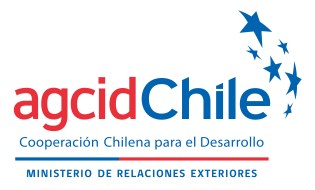 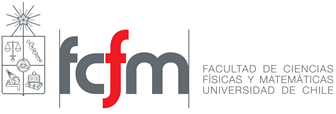 ANEXO IIICERTIFICADO LABORALQuien suscribe, certifica que el/la Señor/a Don/Doña _________________________________, documento de Identidad Nº___________________, se desempeña actualmente en la institución ____________________________, en las funciones específicas que más abajo se detallan, durante el tiempo que se indica.En caso de resultar seleccionado por el Programa de Becas de Cooperación Sur – Sur AGCID – Universidad de Chile, el/la candidato/a queda autorizado/a a participar y dedicar parte de su jornada laboral en las fechas determinadas por los ejecutores del Curso. Al concluir el programa académico, la organización se compromete a brindar el apoyo necesario para una adecuada aplicación y transferencia de los conocimientos recibidos. Lugar, fecha ____________________________FUNCIÓN (indicar en detalle las responsabilidades ejercidas durante el periodo y en el evento que se hubiese tenido personal a cargo, indicar el N° de colaboradores)Desdedía/mes/añoHastadía/mes/año (Firma)NOMBRE JEFATURAN° Documento de Identidad (Cargo) InstituciónTeléfono Contacto